Cím1Szerző Neve, 2Szerző Neve, 3Szerző Neve 1Szerző munkahelye, Település, 2Szerző munkahelye, Település,3Szerző munkhelye, TelepülésBevezetésAz AGROKÉMIA és TALAJTAN-ba a következő jellegű kéziratok küldhetők be közlésre:a) Eredeti kutatási eredményeket ismertető, ill. módszertani cikkek;b) Beszámolók nemzetközi és hazai tudományos eseményekről és évfordulókról;c) Áttekintő közlemények a tudományterület aktuális témáiról;d) Ismertetők a szakterület külföldi tudományos szervezeteiről, rendezvényeiről és nemzetközi kapcsolatairól; Könyvismertetések.A dolgozatok Word dokumentumként (.doc vagy .docx kiterjesztésben) küldendők az AGROKÉMIA és TALAJTAN Szerkesztőségéhez a www.aton.hu weboldalra feltöltve (a CIKKEK főmenü alatt a „Cikkek feltöltése" menüpontra kattintva, az Oesys online szerkesztőségi rendszerbe történő regisztráció után). A dolgozatok terjedelme a rövid összefoglalással, táblázatokkal, ábrákkal és az irodalomjegyzékkel együtt legfeljebb 16 gépelt oldal. A formai követelményekhez minta tölthető le a www.aton.hu/INFORMÁCIÓK/Instrukció szerzőknek oldalonMargók: 5 cm felső, 5,5 cm alsó, 4 cm bal, 4,5 cm jobb. Sorköz: szimpla. Betűtípus: Times New Roman, a szöveg rész 10,5 pt, a táblázatok és ábraaláírások 9,5 pt. A dolgozatok tömör és kifejező címe után feltüntetendő a szerző(k) neve és az intézet(ek) pontos megjelölése (intézet, osztály, helység) ahol a munka folyt. Az első szerző postai címét is kérjük megadni (intézet, osztály, helység, utca, házszám, E-mail).Anyag és módszerA Bevezetés a) pontban jelzett dolgozatok lehetőleg egységes felépítése érdekében célszerű az alábbi szerkezeti tagolást követni:a) Bevezetés (a téma felvetődése, indokolása, szakirodalmának rövid áttekinté-se).b) Vizsgálati anyag és módszer.c) Vizsgálati eredmények.d) Vizsgálati eredmények értékelése, megvitatása, következtetések.e) Rövid összefoglalás Legyenek figyelemmel, hogy a mindenkor érvényes magyar helyesírás szabályai szerint fogalmazzanak, törekedjenek a magyaros nyelvhasználatra (kifejezetten kerülendő az angol szakirodalomban használt szenvedő szerkezet, mint pl. „a táp-elem-tartalom az 1-es kísérletben volt megmérve”).A Bevezetés b–e. pontokban felsorolt dolgozatok szerkezetét a téma határozza meg.EredményekA vizsgálati eredményeket vagy táblázatban, vagy ábrán közöljük, a táblázatok és ábrák adatai között nem lehet átfedés. A táblázatok és ábrák számát kérjük 3–4-ben maximálni.1. táblázatAz 1. táblázat pontos címe, esetleges hivatkozások megjelölésévelMegjegyzés: A táblázatokat sorszámmal és címmel kell ellátni. A fej rovatait az odaírt szöveg mellett kérjük felül számozni, a táblázaton belüli, lefordításra kerülő szövegeket (pl. talajtípusok, növények elnevezése stb.) pedig folyamatosan kisbetűkkel jelölni (a) búza; b) rozs stb.). Ügyelni kell a dimenziók pontos és szabatos feltüntetésére. A táblázatok túlterheltségét kérjük mellőzni, ezért azokon csak a legfontosabb adatokat kell feltüntetni, a tizedes vessző utáni számokat is kérjük korlátozni.Az eredmények értékeléseA fényképek és rajzok „ábra" megjelöléssel, folyamatosan sorszámozva küldendők. Ügyelni kell a közölni kívánt fényképek minőségére (élesség, kontraszt), valamint a rajzok áttekinthetőségére, pontosságára, gondos kivitelezésére. Az ábra címét és jelmagyarázatát ábrajegyzékben kell feltüntetni. Célszerű, hogy a rajzok minél kevesebb szöveget tartalmazzanak, ezért a több részes ábrák egyes részeit nagybetűkkel jelöljük, egy ábrán belül pedig (pl. több görbe megkülönböztetésére) kisbetűket használunk. Az alkalmazott jelzések magyarázatát az ábraaláírás tartalmazza. A közlésre kerülő ábrák mérete nem haladhatja meg a 12,5 x 18,5 cm-t. A nyomtatott füzetben az ábrák is fekete-fehéren jelennek meg, így kérjük ellenőrizzék, hogy így is jól elkülönüljenek a színek.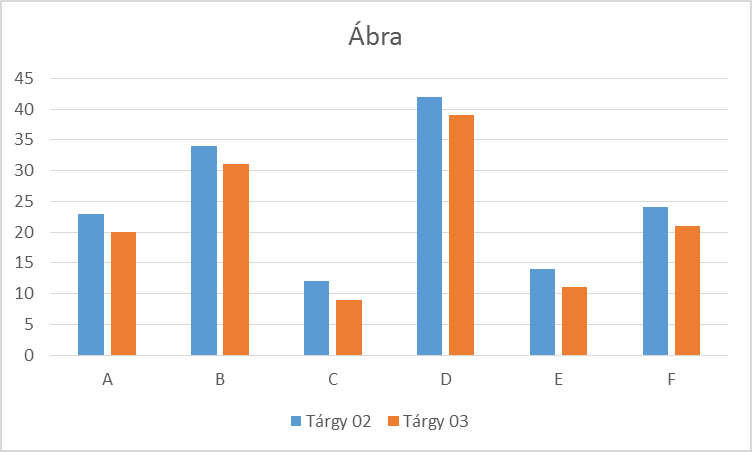 1. ábraAz 1. ábra pontos címe, esetleges hivatkozások megjelölésével. Jelmagyarázat.KövetkeztetésekA beküldött dolgozatok közléséről legalább két lektor véleménye alapján a Szerkesztőbizottság dönt. A szerzők a lektori véleményeket az erre rendszeresített bírálati űrlapon kapják vissza. A lektorok szükség szerint a beküldött cikkben is javításokat végezhetnek A lektorok által megjelölt hibák, hiányosságok illetve egyéb észrevételek javítását kérjük egyértelműen jelölni (pl. korrektúra/változások követésével, vagy javított szövegrész színes kiemelésével). A cikkben történt javításoktól függetlenül, a bírálói véleményekre egy külön fájlban reagálni szíveskedjenek. Ezek hiányában a cikket automatikusan visszautasítjuk.A szerzők a publikálhatónak minősített, végleges formátumú cikkekről camera ready levonatot kapnak, melyet 72 órán belül kérünk kijavítva visszaküldeni a Szerkesztőségbe.A közlemények tartalmáért a szerző(k) felelős(ek). A cikk beküldésével automatikusan nyilatkoznak a szerzők, hogy az Agrokémia és Talajtan szerkesztőségébe publikálás céljából beküldött cikk nincs függő viszonyban (elbírálás alatt) más folyóiratnál. A szerző köteles eljuttatni a Szerkesztőség elérhetőségeinek egyikén a Nyilatkozat közlési és felhasználási engedélyről Green Open Access lehetőséggel című. nyomtatványt, mely a oldalon elérhetőa következő oldalom érhető el: www.aton.hu/INFORMÁCIÓK/Instrukció szerzőknek .A rendelkezésre álló (korlátozott számú) nyomtatott folyóiratból a Szerzők egy-egy tiszteletpéldányt kap(hat)nak a nyomtatásban megjelent folyóirat-számból, amennyiben igényüket a Szerkesztőségben (MTA ATK TAKI, 1022 Budapest, Herman Ottó út 15.) jelzik. Kérdéseiket és az esetleges problémákat az aton@iif.hu e-mail címen jelezhetik.ÖsszefoglalásEgy oldalnyi terjedelemben, tömören tartalmazza a tanulmányozott problémát, az alkalmazott vizsgálati módszereket, a kapott vizsgálati eredményeket, valamint az azokból levont következtetéseket). Az Összefoglalást követően kérünk maximum 5 kulcsszót megadni.Kulcsszavak: kulcsszó 01, kulcsszó 02, kulcsszó 03, kulcsszó 04, kulcsszó 05A kutatás az XYZ támogatásával jött létre. Tábla és ábrajegyzék1. táblázat Az 1. táblázat pontos címe, esetleges hivatkozások megjelölésével1. ábra Az 1. ábra pontos címe, esetleges hivatkozások megjelölésével. JelmagyarázatIrodalomA felhasznált és idézett irodalom jegyzékét a dolgozat végén, a szerző(k), ill. szerkesztő(k) betűrendjében kell megadni. A hivatkozott irodalom minden egyes szerzőjét jelölni kell (kerülendő az et al. használata). A szövegben a hivatkozás a szerző neve után zárójelbe tett évszámmal történik: (Calder, 1998). Ha a hivatkozott szerzőnek azonos évben több közleménye is megjelent, és a dolgozatban közülük egynél többre is utalás történik, az évszám után írt kisbetűvel különböztessék meg azokat. Az irodalomjegyzék összeállításánál az alábbi szabályok irányadók:Folyóiratokban megjelenő közlemények esetében a szerzők nevét, a közlemény címét, a folyóirat címét, kötetszámát, esetleg füzetszámát (zárójelben), valamint a közlemény nyitó és záró oldalszámát kell feltüntetni.Könyvek esetében a szerző(k) vagy szerkesztő(k) nevét, a megjelenés évét, a mű címét, a kiadót, a kiadás helyét kell feltüntetni.Könyvrészletek esetében a könyvrészlet szerzőjének nevét, a könyv meg-jelenésének évét, a könyvrészlet címét, majd a könyv (b. pont alatt felsorolt) adatait kell feltüntetni.Szóbeli közléseket nem kell felsorolni, kéziratok esetében pedig csupán a szerzőt, az évszámot és a címet kell megjelölni.Allen, R. G. et al., 1998. Crop Evapotranspiration – Guidelines for Computing Crop Water Requirements. FAO Irrigation and Drainage Paper 56. FAO. Rome. Butler, J. J. et al., 2007. A field investigation of phreatophyte-induced fluctuations in the water table. Water Resour. Res. 43. W02404.Calder, I. R., 1998. Water use by forests, limits and controls. Tree Physiology. 18. 625–631.di Gléria, J., Klimes-Szmik, A. & Dvoracsek, M., 1957. Talajfizika és talajkolloidika. Akadémiai Kiadó. Budapest. English title 
1Name of Author, 2Name of Author, 3Name of Author1Workplace of Author, City, 2Workplace of Author, City, 3Workplace of Author, City SummaryAz eredeti kutatási eredményeket ismertető, illetve módszertani cikkek esetében önmagában is világosan érthető, tömör angol nyelvű összefoglaló készítendő. Terjedelme a dolgozat témájától függ, de szöveges része ne haladja meg a 40 gépelt sort; röviden összefoglalva a vizsgálat célját, anyagát, módszerét és a kapott eredményekből levonható következtetéseket.Az angol nyelvű összefoglalónak tartalmaznia kell a dolgozat címét, a szerző(k) nevét, az intézet pontos megjelölését, továbbá az ábrák és táblázatok címét, az ábrák teljes jelmagyarázatát, ill. a táblázatok sorszámozott rovatainak, valamint betűvel jelzett részeinek szövegét.Keywords: keyword1, keyword2 … keyword5Tables and figuresTable 1.Table 2…Figure 1Figure 2…(1) Jellemző(2) Tárgy(2) Tárgy(2) Tárgy(1) Jellemző(3)Tárgy 01(4)Tárgy 02(5)Tárgy 03a) Jellemző 01mérés 01mérés 02mérés 03b) Jellemző 02mérés 04mérés 05mérés 06c) Jellemző 03mérés 07mérés 08mérés 09